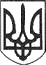 РЕШЕТИЛІВСЬКА МІСЬКА РАДАПОЛТАВСЬКОЇ ОБЛАСТІВИКОНАВЧИЙ КОМІТЕТРІШЕННЯ20 січня 2022 року									№  2Про затвердження висновків про вартість майна для передачійого в оренду Керуючись законами України „Про місцеве самоврядування в Україні”, „Про оренду державного та комунального майна”, Порядком передачі в оренду державного та комунального майна, затвердженим постановою Кабінету Міністрів України від 03.06.2020 № 483, Методикою оцінки об'єктів оренди, затвердженою постановою Кабінету Міністрів України від 04.10.1995 № 629, рішенням третьої позачергової сесії Решетилівської міської ради восьмого скликання від 27.01.2021 № 105-3-VІІІ „Про затвердження документів щодо оренди майна Решетилівської міської територіальної громади”, виконавчий комітет Решетилівської міської радиВИРІШИВ:Затвердити висновки про вартість майна для передачі його в оренду:1) нежитлове приміщення загальною площею 14,28 кв. м., вартістю 22825,00 грн. (двадцять дві тисячі вісімсот двадцять п’ять гривень 00 коп.), розташоване за адресою: вул. Перемоги, 92, с. Демидівка, Полтавського району;	2) автомобіль ЗАЗ 110308-44, тип комбі легковий, реєстраційний номер ВІ 3566 ВЕ, вартістю 31700,00 грн. (тридцять одна тисяча сімсот гривень 00 коп.).Міський голова								О.А. Дядюнова